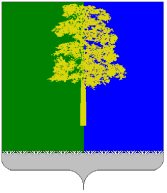 МУНИЦИПАЛЬНОЕ ОБРАЗОВАНИЕ КОНДИНСКИЙ РАЙОНХАНТЫ-МАНСИЙСКОГО АВТОНОМНОГО ОКРУГА - ЮГРЫДУМА КОНДИНСКОГО РАЙОНА                                                                ПРОТОКОЛзаседания Координационного совета при главе Кондинского района по вопросам межнациональных отношений, взаимодействию с национальными общественными объединениями и религиозными организациямиПРИСУТСТВОВАЛИ:ПРИГЛАШЕННЫЕ:  ВойтещукАлексей Дмитриевич              - начальник ОУФМС России по ХМАО-Югре в                                                       Кондинском районе;                                    2.     Королева  Нелли Тимкановна                  -  главный специалист по работе с  общественными                                                     организациями администрации Кондинского района;    3.    Иерей Александр                  - иерей православного Прихода храма иконы Божией( Черанев )                                  Матери «Всех скорбящих Радость» гп.Междуреченский;     4.      Старцева                                   - начальник отдела дополнительного образования и  Елена Альбертовна                   воспитательных технологий управления образования	   администрации Кондинского района;     5.     Густов                                       - помощник главы Кондинского района,председатель                                                         Алексей Олегович                     Молодежного Совета при главе Кондинского района     6.    Средства массовой информации.       1.О социально-культурной адаптации мигрантов находящихся на территории Кондинского района.________________________________________________________________________________       ( Крылова,Колпакова,Шахторина,Войтещук,Поздеев,иерей Александр(Шутов)        Решили:        Рекомендовать Крыловой Г.В.- начальнику управления культуры и молодежной политики администрации Кондинского района, в рамках комплексного плана, оказать содействие в организации мероприятий:       1.Муниципальному учреждению культуры «Районный Учинский историко-этнографический музей» им.А.Н.Хомякова в проведении мансийского обряда «Поклонение богу солнца».       Срок – 20.09.2015 г.       2.Городскому поселению Мортка в проведении православного праздника«Покров Пресвятой Богородицы».       Срок – 14.10.2015 г.      3.Городскому поселению Мортка в проведении мусульманского праздника Курбан-байрам ( праздник жертвоприношения ).       Срок – 24.10.2015 г.      4.Рассмотреть вопрос по приданию районного статуса фестивалю национальных культур «Единство».        Срок – 31.12.2015 г.        Рекомендовать Войтещуку А.Д.- начальнику отдела Управления Федеральной миграционной службы по Ханты-Мансийскому автономному округу-Югре в Кондинском районе:        1.Продолжить практику проведения мероприятий по социально-культурной адаптации мигрантов находящихся на территории Кондинского района.         Срок – 31.12.2015 г.         2.Провести встречу с работодателями по разьяснению миграционного законодательства и ответственности за его нарушение.          Срок – 01.10.2015 г.         Рекомендовать Моисееву В.А. – главе городского поселения Луговой:         1.Взять на контроль деятельность духовного  лица,не относящегося к традиционным религиозным вероисповеданиям.          Срок – 31.12.2015 г.          2.Профилактика экстремизма и ксенофобии в детской и молодежной среде._____________________________________________________________________________( Старцева,Иванова,Густов,Поздеев,Колпакова )Решили:Рекомендовать Сусловой Н.И. – начальнику управления образования администрации Кондинского района:1.В рамках фестиваля «Дружбы народов» организовать проведение мероприятия «Праздник хлеба».Срок – 01.12.2015 г.Густову А.О. – помощнику главы Кондинского района,председателю Молодежного совета при главе Кондинского района:1.Организовать и провести по маршруту р.Конда (г.Урай – п.Междуреченский ) «Сплав наций».Срок – 01.09.2015 г.3.О формах сотрудничества органов местного самоуправления Кондинского района с национально – культурными автономиями и религиозными организациями.                      ( Шахторина, Поздеев )          Решили:          Шахториной Н.Н. – продолжить работу по дальнейшему сотрудничеству с национально-культурными автономиями и религиозными организациями.Срок – 31.12.2015 г.4.О внесении изменений в состав Координационного совета.                         ( Копысов, Поздеев, Иванова )           Решили:          Копысову Н.П. – консультанту главы Кондинского района,ответственному секретарю Координационного совета,подготовить постановление главы Кондинского района о внесении изменений в состав Координационного совета.          Срок – 10.07.2015 г.Глава Кондинского района,Председатель Координационного совета                                                                А.Н.ПоздеевКонсультант главы Кондинского района,ответственный секретарь Координационного                                                         Н.П.Копысовсоветапгт. Междуреченскийот «3» июля 2015 года№ 1ул.Волгоградская, д.11, зал заседаний Думы Кондинского районаначало заседания: 14-00 1.Поздеев                         Алексей Николаевич  -глава Кондинского района, председательКоординационного совета;2.ШахторинаНаталья Николаевна       -заместитель председателя Думы Кондинского района, заместитель председателя Координационного совета;3.КопысовНиколай Петрович       - консультант главы Кондинского района, ответственный секретарь Координационного совета.  4.Крылова Галина Владиславовна - начальник управления культуры и молодежной политики администрации Кондинского района (по согласованию);                        5.КолпаковаСветлана Ивановна- глава городского поселения Междуреченский                                       (по согласованию);6.Зубова Светлана Сергеевна  - председатель Общественного совета Кондинского района (по согласованию);  7.БедишовАлександр Владимирович       - пресс-секретарь главы Кондинского района;     8.   РосляковСергей Петрович    - член общественной палаты Ханты-Мансийского автономного округа-Югры (по согласованию); 9.Иванова Татьяна Никифоровна       - специалист-эксперт комитета по развитию производств и инфраструктуры администрации Кондинского района (по согласованию);         10.АюповФлюр Гильманович- представитель мусульманской религиозной организации «Махалля» пгт. Междуреченский;